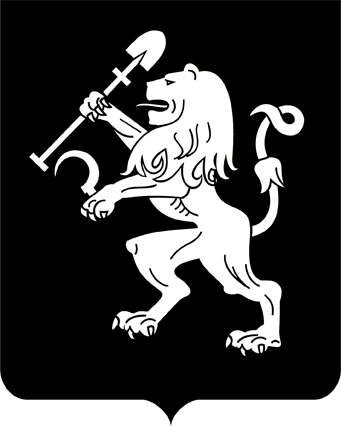 АДМИНИСТРАЦИЯ ГОРОДА КРАСНОЯРСКАПОСТАНОВЛЕНИЕО подготовке проекта межевания территории в границах территориальной многофункциональной зоны (МФ) и коммунально-складской зоны (П-3), ограниченной проездом Заводским – проспектом им. газеты «Красноярский рабочий» – переулком Каучуковым в Ленинском районе города КрасноярскаНа основании предложения общества с ограниченной ответственностью «Агриман» о подготовке проекта межевания территории                в границах территориальной многофункциональной зоны (МФ)                и коммунально-складской зоны (П-3), ограниченной проездом Заводским – проспектом им. газеты «Красноярский рабочий» – переулком Каучуковым в Ленинском районе города Красноярска, в соответствии со ст. 45, 46 Градостроительного кодекса Российской Федерации, ст. 16 Федерального закона от 06.10.2003 № 131-ФЗ «Об общих принципах организации местного самоуправления в Российской Федерации», постановлением администрации города от 26.10.2020 № 855              «Об утверждении Порядка подготовки документации по планировке территории в границах городского округа города Красноярска, разрабатываемой на основании решений администрации города Красноярска, порядка принятия решения об утверждении документации по планировке территории, порядка внесения изменений в такую документацию,  порядка отмены такой документации или ее отдельных частей, порядка признания отдельных частей такой документации не подлежащими применению», руководствуясь ст. 41, 58, 59 Устава города Красноярска, ПОСТАНОВЛЯЮ:1. Обществу с ограниченной ответственностью «Агриман» в течение 90 дней с даты вступления в силу настоящего постановления                подготовить проект межевания территории в границах территориальной многофункциональной зоны (МФ) и коммунально-складской зоны                (П-3), ограниченной проездом Заводским – проспектом им. газеты «Красноярский рабочий» – переулком Каучуковым в Ленинском районе города Красноярска (далее – Проект).2. Утвердить задание на выполнение инженерных изысканий для подготовки проекта межевания территории в границах территориальной многофункциональной зоны (МФ) и коммунально-складской зоны                 (П-3), ограниченной проездом Заводским – проспектом им. газеты «Красноярский рабочий» – переулком Каучуковым в Ленинском районе города Красноярска, согласно приложению.3. Настоящее постановление опубликовать в газете «Городские новости» и разместить на официальном сайте администрации города             в течение трех дней с даты его принятия.4. Постановление вступает в силу со дня его официального опубликования.5. В случае непредставления Проекта в администрацию города                в установленный пунктом 1 настоящего постановления срок постановление подлежит признанию утратившим силу.6. Контроль за исполнением настоящего постановления возложить на заместителя Главы города Животова О.Н.Глава города                                                                                 С.В. ЕреминПриложение к постановлениюадминистрации городаот ____________ № _________ЗАДАНИЕна выполнение инженерно-геодезических изысканий для подготовки проекта межевания территории, расположенной в границах территориальной многофункциональной зоны (МФ) и коммунально-складской зоны (П-3), ограниченной проездом Заводским – проспектом им. газеты «Красноярский рабочий» – переулком Каучуковым в Ленинском районе города Красноярска21.01.2022№ 43№ п/пНаименование разделов заданияСодержание разделов задания1Основание для разработкипостановление администрации города Красноярска2Краткая характеристика объектаориентировочная площадь территории – 33,6 га.Проектируемая территория расположена в Ленинском районе города Красноярска. Условные границы производства работ: на юго-западе – по границе территориальной коммунально-складской зоны (П-3) и ограниченной проездом Заводским;на северо-западе – по границе территориальной многофункциональной зоны (МФ) и ограниченной проспектом им. газеты «Красноярский рабочий»; на северо-востоке – по границе многофункциональной зоны (МФ) и по границе территориальной коммунально-склад-ской зоны (П-3), ограниченной переулком Каучуковым;на юго-востоке – по границе территориальной коммунально-складской зоны(П-3)3ЗаказчикООО «Агриман»4Цель изысканийполучение сведений о геодезических условиях для разработки документации по планировке территории5Перечень нормативных документов, в соответствии с требованиями которых необходимо выполнить инженерные изысканияизыскания выполнить в соответствии с требованиями следующих нормативных документов:1) Градостроительный кодекс Российской Федерации;2) постановление Правительства Российской Федерации от 31.03.2017 № 402 «Об утверждении Правил выполнения инженерных изысканий, необходимых для подготовки документации по планировке территории, перечня видов инженерных изысканий, необходимых для подготовки документации по планировке территории, и о внесении изменений в постановление Правительства Российской Федерации от 19 января 2006 г. № 20»;3) СП 47.13330.2016 «СНиП 11-02-96 «Инженерные изыскания для строительства. Основные положения»;4) приказ Минстроя России от 25.04.2017 № 739/пр «Об утверждении требований к цифровым топографическим картам и цифровым топографическим планам, используемым при подготовке графической части документации по планировке территории»6Виды инженерных изысканийинженерно-геодезические изыскания7Исходные данныекартографические материалы, содержащиеся в государственной информационной системе обеспечения градостроительной деятельности ЦТП и ВЦП масштабов 1:500, 1:2000, 1:10000 в растровом виде в формате .tif с файлом привязки tab в векторном виде в формате .mif/.mid8Инженерно-геоде-зические изысканияинженерно-геодезические изыскания включают в себя создание и обновление топографического плана масштаба 1:500 с сечением рельефа 0,5 м, включая ситуацию, рельеф исследуемого участка, существующие здания, сооружения, подземные и надземные инженерные коммуникации.Топографо-геодезические работы выполнить в соответствии с требованиями законодательства и нормативных документов в области геодезии и картографии в местной системе координат г. Красноярска № 2, в Балтийской системе высот. Разграфка планшетов – прямоугольная, принятая на территории города Красноярска.Создание и обновление топографического плана масштаба 1:500 выполнить в виде цифрового топографического плана (ЦТП) масштаба 1:500 и векторно-цифрового плана (ВЦП). Векторизация объектов заключается в цифровом метрическом описании объектов плана, определяющихся их локализацией и особенностью отображения на исходном материале. При векторизации объектам ВЦП присваивается семантическая информация (качественные и количественные характеристики) в объеме, установленном стандартными требованиями «Условных знаков для топографических планов масштабов 1:5000, 1:2000, 1:1000 и 1:500».Электронный вид и состав ВЦП должен соответствовать топографическому плану. Состав таблиц ВЦП, типы и наименование объектов, размещаемых в таблицах, семантическая (атрибутивная) информация по каждому из объектов, должны соответствовать Классификатору 500, размещенному на официальном сайте администрации города Красноярска http://www.admkrsk.ru в разделе «Город сегодня. Градостроительство. Информация для организаций, выполняющих инженерные изыскания».ВЦП выполняется единым фрагментом на всю проектируемую территорию без планшетной разбивки. Оформление надписей создается отдельным файлом на каждый планшет в папке «Надписи» с привязкой к соответствующей системе координат. Название файла содержит номенклатуру планшета. Надписи выполнить в соответствии с местоположением объектов и масштабом карты примитивом «однострочный текст» с использованием стандартных гарнитур шрифта.Создание или обновление топографического плана масштаба 1:500 выполнить с нанесением результатов работ на оригиналы планшетов топографического плана города в соответствии с Порядком приемки и выдачи материалов топографо-геоде-зических работ, размещенном на официальном сайте администрации города Красноярска http://www.admkrsk.ru в разделе «Город сегодня. Градостроительство. Информация для организаций, выполняющих инженерные изыскания»9Основные требования к результатам инженерных изысканийпо результатам работ представить ЦТП, ВЦП масштаба 1:500 и технические отчеты об инженерных изысканиях10Требования к оформлению и порядку представления отчетной докумен-тацииЦТП, ВЦП представляются только в электронном виде:ЦТП в растровом виде в формате .tif с файлом привязки tab;ВЦП в векторном виде в формате .mif/.mid.Отчетную документацию оформить в соответствии с ГОСТ Р 21.1101-2013. Национальный стандарт Российской Федерации. Система проектной документации для строительства. Основные требования к проектной и рабочей документации.Документация передается в департамент градостроительства администрации города Красноярска:на бумажном носителе – в 1 экземпляре;на электронном носителе – в 2 экзем-плярах в форматах dwg, doc, pdf